Приложение к рабочей программе учебного предмета «Технология. 1-4 классы»Система оценки достижения планируемых результатов освоения предмета «Технология» обучающихся 2 классаНачиная со второй четверти 2 класса, текущая оценка выставляется в виде отметок: «5», «4», «3», «2» (в соответствии с оценочной шкалой).Основными функциями качественной оценки являются:1. мотивационная – поощряет образовательную деятельность ученика и стимулирует ее продолжение;2. диагностическая – указывает на причины тех или иных образовательных результатов ученика, выявляет индивидуальную динамику учебных достижений обучающихся; 3. воспитательная – формирует самосознание и адекватную самооценку учебной деятельности школьника;4. информационная – свидетельствует о степени успешности ученика в достижении предметных, метапредметных результатов в соответствии с ФГОС НОО, овладении знаниями, умениями и способами деятельности, развитии способностей.Объектом оценки результатов освоения программы по предмету «Технология» является способность учащихся решать учебно-познавательные и учебно-практические задачи. Оценка результатов предметно-творческой деятельности учащихся при освоении курса «Технология» во 2 классе носит сквозной (накопительный) характер и осуществляется в ходе текущих и тематических проверок.Текущая оценка деятельности осуществляется в конце каждого занятия. Работы оцениваются качественно по уровню выполнения работы в целом (по качеству выполнения изучаемого приема или операции, по уровню творческой деятельности, самореализации, умению работать самостоятельно или в группе). Текущему контролю подвергаются знания и умения, которые являются составной частью комплексных знаний и умений, например, по обработке материалов, изготовлению конструкций макетов и моделей. Особое внимание уделяется работам, для изготовления которых были использованы чертежные инструменты, поскольку умения владеть ими в курсе технологии в начальной школе являются основными и базовыми для большинства видов художественно-творческой деятельности. Учитель дополнительно наблюдает динамику личностных изменений каждого ребенка (учебная и социальная мотивация, самооценка, ценностные и морально – этические ориентации).Критерии оценки качественных результатов выполнения заданий:- полнота и правильность ответа,- соответствие изготовленной детали изделия или всего изделия за аккуратность сборки деталей,- общая эстетика изделия – его композиционное и цветовое решение,- внесение творческих элементов в конструкцию или технологию изготовления изделия (там, где это возможно или предусмотрено заданием).В заданиях проектного характера внимание обращается на:- умение принять поставленную задачу, искать и отбирать необходимую информацию,- уметь находить решение возникающих (или специально заданных) конструкторско-технологических проблем,- умение изготовлять изделие по заданным параметрам,- умение оформлять сообщение, активность, инициативность, коммуникабельность учащихся,- умение выполнять свою роль в группе,- умение вносить предложения для выполнения практической части задания,- умение защищать проект.Преодолению неуспешности отдельных учеников помогают коллективные работы, когда общий успех поглощает чью-то неудачу и способствует лучшему пониманию результата. Система коллективных работ дает возможность каждому ребенку действовать конструктивно в пределах своих возможностей.Контрольная работа в рамках промежуточной аттестациипо технологиидля 2класса (УМК «Школа России»)Вариант 1А1. Что из чего сделано:1) матрешка                             1) ткань    2) кувшин                                 2) металл     3) платье                                   3) дерево4) ножницы                               4) глина                        А2. Каков порядок выполнения аппликации из листьев?а) приклей;б) нарисуй эскиз;в) составь композицию;г) подбери материалы;д) закрой листом бумаги и положи сверху груз.А3. Как называется складывание частей изображения на листе бумаги?а) эскиз;б) аппликация;в) композиция.А4. Пластилин – это:а) природный материал;б) материал, созданный человеком.А5. Перечисли приспособления при работе с  пластилином:а) подкладная доска;б) катушечные нитки;в) стеки;г) тряпочки.А6. Какие свойства бумаги ты знаешь?а) хорошо рвется;б) легко мнется;в) влажная бумага становится прочной.А7. Выбери инструменты при работе с бумагой:а) ножницы;б) игла;в) линейка;г) карандаш.А8. Для чего нужен шаблон?а) чтобы получить много одинаковых деталей;б) чтобы получить одну деталь.В1. Работать – это значит:а) трудиться, выполнять дело, создавать что-либо;б) играть;в) трудиться и играть;
г) спать.В2. Вставь пропущенное слово.Гончар – это мастер, делающий посуду из ……….ДопишиС1. Способ создания изображений, когда на бумагу, ткань или другую основу накладывают и приклеивают разноцветные части композиции из ткани, бумаги, цветов, листьев, семян и других материалов – это_______________________С2.Бумагу делают из ______________________________________________Вариант 2А1. Выбери орудия труда (инструменты):а) молоток;б) ножницы;в) бумага;г) лопата;д) игла;А2.  Что нельзя делать при работе с ножницами?а) держать ножницы острыми концами вниз;б) оставлять их на столе с раскрытыми лезвиями;в) передавать их закрытыми кольцами вперед;г) пальцы левой руки держать близко к лезвию;д) хранить ножницы после работы в футляре.А3. Что такое фон?а) Основной цвет бумаги, на который приклеиваются детали композиции;б) цветовая гамма.А4. Какими свойствами обладает глина?а) сыпучесть;б) затвердевает при просушке;в) пластичностью (мягкостью);г) хорошо впитывает воду.А5. Выбери инструменты для работы с  пластилином:а) посуда с водой;б) стеки;в) подкладная доска;г) катушечные нитки.А6. Глина – это а)  природный материалб) материал созданный руками человекаА7. В каком порядке выполняют аппликацию?а) Вырежи;б) разметь детали;в) приклей.А8. Для чего нужен подкладной лист?а) Для удобства;б) чтобы не пачкать стол.Часть ВВ1. Технология – это:а) знания о технике;б) способы и приемы выполнения работы.В2. Где впервые появилось искусство оригами?а) В Китае;б) в Японии;в) в России..Часть СС1. Допиши.Предварительный набросок – это ________________________________С2. Продолжи пословицу: "Без труда не вытащишь и ________из пруда":Ключи к тестамКонтрольно-оценочные материалыпо изобразительному искусству 3 классСистема оценки достижения планируемых результатовОтметка «5» - если учащийся творчески планирует выполнение работы самостоятельно и полностью использует знания программного материала, правильно и аккуратно выполняет задание; соблюдает заданное время.Отметка «4» - если учащийся: правильно планирует выполнение работы; самостоятельно использует знания программного материала; в основном правильно и аккуратно выполняет задание; соблюдает заданное время.Отметка «3» - если учащийся: допускает ошибки при планировании выполнения работы; затрудняется самостоятельно использовать знания   программного материала; допускает ошибки и неаккуратно выполняет задание; все этапы работы с незначительными погрешностями.Отметка «2» - если учащийся: не может спланировать выполнение работы; допускает грубые ошибки и неаккуратно выполняет задание.Промежуточная аттестация 3 классИтоговая контрольная работа (в форме тестирования) составлена в соответствии с программой Б.М. Неменскогопо изобразительному искусству на основании государственного образовательного стандарта начального общего образования и предназначена для проведения промежуточной аттестации по изобразительному искусству в 3 классе.Цель: установление фактического уровня теоретических знаний обучающихся по изобразительному искусству; установление соответствия уровня ЗУН обучающихся требованиям программы.Задачи: проверить уровень усвоения учащимися следующих разделов:Искусство в твоем доме;Искусство на улицах твоего города;Художник и зрелище;Художник и музей.Итоговая контрольная работа по изобразительному искусству в 3 классе содержит 1 вариант и включает 14 тестовых заданий.Критерии оценивания:Отметки за выполнение теста:«5» - если ученик набрал 13-14 баллов.«4» - если ученик набрал 10-12 баллов.«3» - если ученик набрал 7-9 баллов.«2» - если ученик набрал 0-6 баллов.Исправления, сделанные ребёнком, ошибкой не считаются.ОТВЕТЫ:Контрольно-оценочные материалыпо технологии 4 класс                                                             Фамилия, имя _____________________________      1. Технология – это:а) знания о технике.б) последовательность операций по обработке материала для изготовления изделия;в) техническая характеристика изделия.2. Установите лишнюю операцию при выполнении изделия в технике аппликации:а) Разметить детали по шаблонуб) Составить композициюв) Вырезать деталиг) Наклеить детали на фонд) Детали сшить нитками3. Расставьте по порядку ваши действия по изготовлению чего-либо:____ Составление чертежа____ Соединение деталей, сборка____ Идея, проект____ Оформление, декор готового изделия____ Изготовление деталей4. Выбери профессии часто встречающихся в твоей местности. Отметь их галочкой.а)  доярка  б)   металлург   в)  хлебороб5. Напиши пословицу о труде._____________________________________________________________________________________________________________________6. Выбери и подчеркни строительные профессии:Штукатур, библиотекарь, крановщик, маляр, водитель, монтажник, электрик, кондитер.7. Напиши названия машин, которые облегчают труд человека в быту? ( не менее трёх) ________________________________________________________________________8. Распредели материалы, инструменты по группам:ножницы, пластилин, краски, кисти, стеки, картон, игла, нитки9. Закончи высказывания о материалах и инструментах:а) То, из чего изготавливают изделия, - это…б) То, чем работают, - это…10. Узнай и запиши названия материалов по их свойствам:а) гладкая, тонкая, мнётся, складывается, не тянется, разноцветная – это__________________б) плотный, плохо гнётся, не мнётся, не тянется, служит фоном для аппликации – это______________в) разноцветный, при нагревании размягчается, пластичный – это_______________________ 11. Установите правильную последовательность выполнения изделия в технике аппликации: Разметить детали по шаблону. Составить композицию. Вырезать детали. Наклеить на фон.12. Соедините линиями материал и изделие из него:Шерсть                           СметанаКакао                              СвитерНефть                             ШоколадМолоко                           Бензин13. Перед вами правила безопасной работы с одним из часто используемых в работе инструментов:– Этот инструмент нужно передавать своему товарищу, держа его за лезвие; во время работы с ним нельзя отвлекаться и размахивать им; на столе этот инструмент должен лежать с сомкнутыми лезвиями.Назовите этот инструмент: _______________________14. Каждой линии чертежа подбери ее название.- - - - - - - - - - - - -                 Основная линия видимого контура//////////////////////                      Линия сгиба
____________                      Место намазывания клеем
15. При работе за компьютером делай перерыв:а) через каждый час;б) через каждые 15 минут;в) через каждые 5 минут.16. Какая развёртка соответствует фигуре?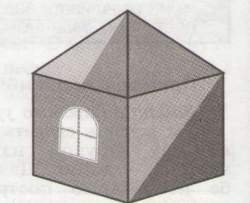 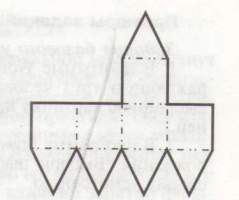 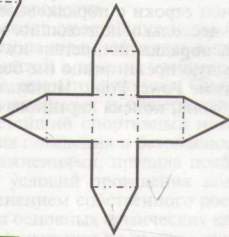 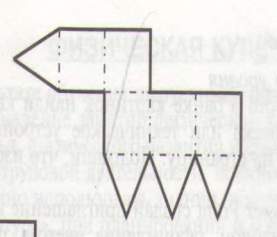 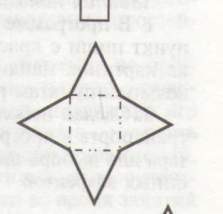 17.Восстановите правила поведения в компьютерном классе.Будь____________________на уроке._____________ выполняй задания учителя.Не трогай ____________________________.Не прикасайся к ______________________.Не работай __________________ руками за компьютером.18.Укажи  основные части компьютера, поставь стрелку.
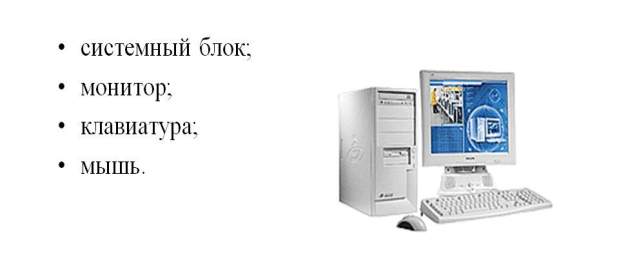 19. Выбери инструмент, подходящий для работы с данным материалом.13. Ключ с ответами для проверкиВарианА1А2А3А4А5А6А7А8В1В2С1С211-3;2-4;3-1;4-2.г,б,в,а,д.вба,в,г.ба,в,г.ааИз глиныаппликацияИз дерева2а,б,г,д.а,б,г,аб,ва,ваа,б,в.бббэскизрыбку1 вариант1 – В2 – Б3 – В4 – Б5 – А6 – А7 – Г8 – Б9 – А10 - В11 – Г12 – А13 – Б14 – Б2 вариант1 – Б2 – В3 – Б4 – В5 – А6 – Г7 – А8 – В9 – А10 – Г11 – Б12 – В13 – Г14 - ГИтоговое тестированиепо изобразительному искусству3 класс1 ВАРИАНТФамилия и имя учащегося _________________________________1.Какое из перечисленных понятий не обозначает вид изобразительного искусства?а) графикаб) скульптурав) киног) живопись2.Сколько цветов можно выделить в радуге?а) 5б) 7в) 9г) 133. К какому жанру относится изображение птиц и животных?а) пейзажб) бытовойв) анималистическийг) натюрморт4. Как называется картина, составленная из маленьких цветных квадратиков особого стекла (смальты)?а) аппликацияб) мозаикав) гравюраг) репродукция5. Рисунок, выполненный карандашом, углём, тушью или краской одного цвета, относят к …а) графикеб) живописив) орнаментуг) рельефу6. Цвета, которые нельзя получить путём смешивания красок, называют…а) основнымиб) составнымив) тёплымиг) холодными7. Какой из перечисленных цветов не является основным?а) жёлтыйб) красныйв) синийг) зелёный8. Белая бумага, дощечка для смешивания красок и получения нужного цвета есть…а) мольбертб) палитрав) пастельг) акварель9. Что определяют как строительное искусство, зодчество, искусство проектировать?а) архитектураб) интерьерв) графикаг) композиция10. В какой росписи используются только белая и синяя краски?а) Хохломскаяб) Городецкаяв) Гжельг) Дымковская11. Картины, изображающие , различные предметы обихода, снедь, фрукты, цветы.а) пейзажб) портретв) этюдг) натюрморт12. Живописное, графическое или скульптурное украшение из повторяющихся геометрических, растительных и животных элементов – это…а) орнаментб) репродукцияв) аппликацияг) колорит13. При смешении каких цветов можно получить фиолетовый цвет?а) красный и коричневыйб) красный и синийв) красный и чёрныйг) синий и коричневый14. Как называется композиция из разноцветного стекла, пропускающего свет и встроенного в оконный проём?а) живописьб) витражв) мозаикаг) скульптураИтоговое тестированиепо изобразительному искусству3 класс2 ВАРИАНТФамилия и имя учащегося ____________________________Какое из перечисленных понятий не обозначает вид изобразительного искусства?А) скульптураБ) театрв) живописьг) графикаСколько цветов можно выделить в радуге?А) 3Б) 9В) 7Г) 15К какому жанру относится описание природы?А) бытовойБ) пейзажВ) натюрмортГ) анималистическийКак называется картина, основанная на вырезании различных форм?А) мозаикаБ) гравюраВ) аппликацияГ) репродукцияРисунок, выполненный с помощью красок разных цветов, относится к…А) живописьБ) орнаментВ) рельефГ) графикаЦвета, которые можно получить от смешивания основных красок, называютсяА) теплымиБ) основнымиВ) холоднымиГ) составными7.Какой из перечисленных цветов не является основным?А) оранжевыйБ) желтыйВ) красныйГ) синий8. Как называется подставка для рисования?А) палитраБ) пастельв) мольбертг) акварель9.Вид изобразительного искусства, основными средствами которого являются линии, контур, штрих?А) графикаБ) архитектураВ) композицияГ) интерьер10.В какой росписи используют в основном красную и черную краски?А) гжельБ) городецкаяВ) дымковскаяГ) хохломская11.Картны, изображающие, какого – либо человека, либо группы людей?А) этюдБ) портретВ) натюрмортГ) пейзаж12. Произведение предметов искусства путем фотографии или ручного воспроизведения оригинала?А) аппликацияБ) орнаментВ)репродукцияГ) колорит13. При смешивании каких цветов можно получить зеленый цвет?А) красный и коричневыйБ) красный и желтыйВ) синий и красныйГ) желтый и синий14. Композиция, произведения которого имеют объемную форму и выполняют из твердых или пластических материалов?А) мозаикаБ) витражВ) живописьГ) скульптураМатериалыИнструментыПЛАСТИЛИНТканиБумагаПриродные материалыНожницыСтекаЛинейкаИглаПилаНожницыНожницыКарандашИглаШилоНожницыКарандаш№ заданияПравильный ответбаллы1б1б.2д1б.3___2_ Составление чертежа___4_ Соединение деталей, сборка___1_ Идея, проект___5_ Оформление, декор готового изделия__  3__ Изготовление деталей1б.4б1б.5Терпение и труд все перетрут.1б.6Штукатур,  крановщик, маляр, монтажник.1б.7Пылесос, стиральная машина,утюг.1б.81б.9а-материалы           б-инструменты1б.10а- бумага        б-картон         в-пластилин1б.111. Разметить детали по шаблону.2. Вырезать детали.3. Составить композицию.                      4. Наклеить на фон.1б.12Шерсть ------                       Свитер Какао-------                          Шоколад Нефть-------------                  Бензин Молоко----------                   Сметана1б.13ножницы1б.14- - - - - - - - - - - - -             Линия сгиба//////////////////////                   Место намазывания клеем
____________                   Основная линия видимого контура 1б.15б1б.161б.17 внимателенТочномониторумокрыми1б.18Правильно определены части компьютера1б.191б.